   Sharing your work with others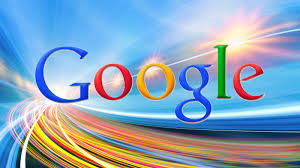 Open your Google Apps AccountAccess the internetGo to www.mail.google.comEnter your Log-in infoSelect Sign inSign in to your accountClick the series of squares in the upper right corner (Apps)Click the Drive iconClick the red Create buttonChoose the document type assignedCreate your documentWhen finished, click the blue Share button in the upper right corner and give your document a titleType and select your teacher’s/classmate’s name in the Share with others section; in the Can Edit box, click on the arrow and select Can CommentClick DoneBe sure to sign-out using the drop-down arrow in the right corner